Name of Child…………………………………….. Date of Birth…………………………….Please indicate which sessions you would like your child to attend.We look forward to your child joining us!Yours sincerely,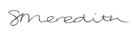 Mrs Siobhan Meredith			Headteacher				Please use BLOCK CAPITALS Child’s DetailsParent/Carer DetailsMedical InformationSession InformationSigned ………………………………………………………………….    Date ………………………………….Signed ………………………………………………………………….    Date ………………………………….Acceptance of this pupil information form does not by itself guarantee that a place can be made availableSessionTimings & CostMondayTuesdayWednesdayThursdayFridayBreakfast Club7:30-8:30am£4.50Morningincluding Snack8:30-11:30am£12.00Lunch11:30am-12:15pm£3.00Afternoon including Snack12:15-3:15pm£12.00After School Clubincluding Snack3:15-4:30pm£5.65After School Clubincluding Tea3:15-6:00pm£12.40